Муниципальное бюджетное общеобразовательное учреждение «Первомайская средняя образовательная школа  № 2»Бийского района Алтайского краяРазработка  урока по окружающему миру 4 класс, УМК «Перспективная начальная школа»Тема урока: «Путешествие в мир клеток»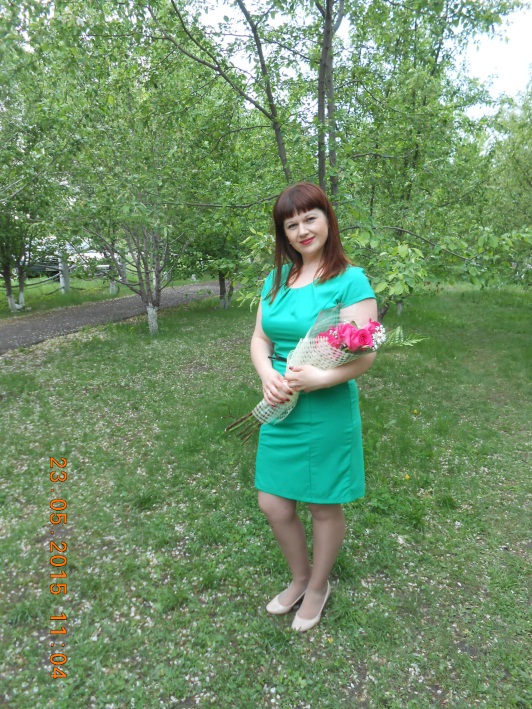 Урок разработала: Кузьмина Татьяна Михайловна,учитель начальных классов МБОУ «Первомайская СОШ № 2»Первая квалификационная категория2017                                                                                                                                                             Тема: «Путешествие в мир клеток» Тип урока: урок формирования и совершенствования знаний.Цель урока: Создать условия для формирования у учащихся представлений о клетке.Задачи:                                                                                                       образовательные:-создать условия для формирования у детей представлений о строении клетки; познакомить с отличительными признаками растительной и животной клеток; - обобщить и закрепить знания о строении и функциях главных частей и органоидов клетки- проследить межпредметные связи биологии с литературой и физической культурой по вопросам здорового образа жизни;-создать условия для формирования умения видеть, сравнивать, обобщать и делать выводы;Развивающие:-развивать познавательный интерес к окружающему миру путем привлечения занимательного материала, создание проблемных ситуаций;-развивать логическое мышление, воображение, восприятие, речь;-развивать способность к наблюдению и творческий потенциал учащихся.Воспитательные:- формировать коммуникативные способности учащихся, культуру диалогового общения;- пропагандировать здоровый образ жизни;- воспитывать интерес к окружающему миру, желание учиться и делать открытия.Личностные УУД:-внутренняя позиция школьника;-учебно-познавательный интерес к новому учебному материалу;-ориентация на понимание причин успеха в учебной деятельности;-самоанализ и самоконтроль результата;-способность к самооценке на основе критериев успешности учебной деятельности.Познавательные УУД:-поиск и выделение необходимой информации;-применение методов информационного поиска;-способность и умение учащихся производит простые логические действия (анализ, сравнение).Коммуникативные УУД:-формируются умения объяснять свой выбор, строить фразы, отвечать на поставленный вопрос, аргументировать;-умение работать в парах, учитывая позицию собеседника; организовать и осуществлять сотрудничество с учителем и сверстниками.Регулятивные УУД:-контроль в форме сличения способа действия и его результата с заданным эталоном;-коррекция;-оценка.Методы:словесный – беседа на основе знаний учащихся;наглядный – демонстрация видеофильмов, наглядных пособий, дополнительной литературы, презентаций;практический – работа с интерактивными тренажерами;исследовательский – поиск правильных ответов на поставленные вопросы, от незнания к знанию;Методические приемы:логический – выявление общих признаков, различий, формулировка выводов;организационный – фронтальная, групповая, индивидуальная работа учащихся;технический – использование наглядности, интерактивного оборудования.Оборудование: компьютер, микроскопы, мультимедийный проектор, экранХод урока:Этапы урока, цельДеятельность учителяДеятельность ученикаI.Организационный моментЦель: настроить учащихся на рабочий лад, дать установку на урок.1.Психологический настройЗдравствуйте, садитесь. На столах у вас: учебник, школьные принадлежности, микроскоп, маршрутный лист урока. Итак,… Прозвенел звонок, начинается урок. Я улыбнусь вам, а вы улыбнитесь друг другу. Мы добры и приветливы. Мы все здоровы. Глубоко вдохните и выдохните. Выдохните вчерашнюю обиду, беспокойство. Вдохните в себя свежесть зимнего дня. Я желаю вам хорошего настроения и бережного отношения друг к другу.Возьмитесь за руки и повторяйте: Мы – умные!Мы – дружные!Мы – внимательные! Мы – старательные!Мы отлично учимся!Все у нас получится!Проверяют готовность рабочего места к уроку, настраиваются к работе на учебном занятии.2. Постановка цели и темы урока Цель: организовать и направить к цели познавательную деятельность обучающихся3.Мотивация. Создание проблемной ситуации. Подготовить учащихся к активному и сознательному усвоению нового материала. II. Актуализация знаний.Цель: повторить и обобщить  знания учащихся по пройденной теме.1.Введение новых знаний с опорой на опыт детей.. Цель: выявить уровень знаний по изучаемой теме Изучение нового материала:Введение в тему.Погружение в тему.III.Физминутка (3мин)IV.Первичное закрепление нового материала. V.Работа по учебникуVI. ЗакреплениеЦель: повторить  и закрепить изученный материал.VII. Итог урока1.Рефлексия. (1 мин)2.Домашнее заданиеВ далекой туманной дождливой стране – Англии жил – был великий ученый. Звали его Роберт Гук. Занимался он очень интересным и важным делом – исследованием. Для этого он придумал диво – аппарат, который увеличивает и помогает увидеть: из чего построены маленькие организмы – микроскоп. Как – то, в теплый зимний вечер, Роберт Гук решил под микроскопом рассмотреть ………………………………………………………Долго настраивал он микроскоп, уселся поудобнее,  и посмотрел в окуляр. Там он увидел много – много шариков. Роберт увеличил изображение, чтобы рассмотреть из каких частей состоят эти шарики. Сегодня я предлагаю вам стать исследователями. Организует и направляет деятельность учащихся к активному и сознательному усвоению нового материала. (На доске надпись: КЛЕТКА – живой кирпичик организма.)- Прочтите, что написано на доске? Что общего между кирпичом и клеткой? (При помощи кирпичей строят здания, а при помощи клеток – строится организм.)Именно клетка составляет основу любого организма. Слайд 1- Чтобы вы хотели узнать о клетке? (Ученики: узнать строение клетки, узнать какую работу она выполняет в организме?)Учитель: А теперь посмотрите на слайд и сравните, совпали ли наши цели урока?  1. Узнать строение и функции  животной клетки.2. Определить роль каждого органоида в жизни клетки.3.Научиться распознавать органоиды  по внешнему виду. Слайд 2Теперь нам ясно видно, что цели наши совпали и потому. Вперёд в «ПУТЕШЕСТВИЕ ПО КЛЕТКЕ»!!!                  Слайд 3- А зачем нужно знать строение клетки. (Ответы учеников)Именно в клетках начинают развиваться изменения, приводящие к заболеваниям.  Поэтому у медиков часто возникает потребность в очень подробном изучении клеток больного человека, их строения, формы, химического состава, обмена веществ. Представления о строении и развитии клетки широко используются в генетике - науке о наследственности и изменчивости организмов. Иногда знания клеточной теории помогают криминалистам обнаружить преступника, установить отцовство, и выявить еще многое другое — волнующее, таинственное, неизвестное.Каждый уважающий себя путешественник должен проверить насколько он хорошо собрался в путь. Что можем мы взять с собой в дорогу познания?(Ученики:- оборудование (микроскоп, учебник, дополнительный материал).                                                                            Слайд 4Учитель: правильно, но мы ещё должны взять с собой одну из самых важных вещей - багаж знаний, который мы накопили на предыдущих уроках.Так клетка, кажется мала,Но в микроскоп взгляните:Ведь это целая страна… Эти слова станут нашим девизом.Игра «Дополни предложение»Когда говорят, что организм человека работает как часы, имеют в ввиду, что нервная система, одновременно управляя жизнедеятельностью всех систем, позволяет телу совершать все необходимые движения с помощью опорно-двигательного  аппарата, что у человека здоровое  сердце, которое обеспечивает движение крови по организму, а хорошие  легкие - газообмен. В тоже время пищеварительная система обеспечивает переваривание пищи, а мочевые органы и органы пищеварения совместно выводят из тела отработанные продукты обмена веществ. Каждая система органов необходима для жизни и деятельности человеческого организма.Человек относится к миру живой природыОтправимся в путешествие ….Итак, запишите в маршрутных листах тему урока.Рассмотрим, как выглядят ткани разных органов человека Увидели много-много шариков, которые по форме похожи на клетку.Проделав работу, вы в маршрутных листах отметьте строение клетки и сделайте вывод.Выступления учащихсяНесмотря на крошечные размеры, клетка необычайно сложно устроена. В каждой клетке постоянно идут тысячи разных химических реакций. Недаром ее сравнивают с химическим заводом. Давайте познакомимся с удивительным и сложным строением  клетки. Слайд 6Любая  клетка покрыта снаружи оболочкой./ мембраной/ Оболочка отделяет содержимое клетки и  клетку от внешней среды. В ней есть отверстия – поры. Поры в оболочке клетки необходимы для обмена веществ с окружающей средой, через них в клетку поступает и выходит из нее вода и другие вещества. Слайд 7Внутри клетки, все ее пространство занято бесцветным вязким веществом. Это цитоплазма. Она медленно движется – это одно из свойств живой клетки. Эта жидкость переносит питательные вещества. При сильном нагревании и замораживании она разрушается, и тогда клетка погибает.В цитоплазме располагается ядро. Ядро – главный органоид клетки, оно управляет всеми процессами жизнедеятельности. В нем содержатся особые тельца – хромосомы, в которых хранится вся информация о клетке, которая, не умирая, будет передаваться от клетки к клетке, из поколения в поколение, бережно пронося эстафету Жизни.  Слайд 8Метахондрии – расположены в цитоплазме клеток. Форма их различна. Они могут быть овальными, палочковидными, нитевидными. Участвуют в обмене кислорода, называют «энергетические станции» клетки.Эндоплазматическая сеть–Эндоплазматическая сеть связывает между собой основные органоиды клетки. Представляет собой систему  трубочек и полостей. Здесь вырабатываются питательные вещества.Лизосомы  - это маленькие пузырьки. С их помощью осуществляется внутриклеточное пищеварение. Основная их роль вывод из клеток, отработанных продуктов питанияМикрофиламенты–это  очень тонкие белковые нити диаметром 5-7 нм. Они помогают клетке двигатьсяПочти во всех животных  клетках содержатся полые цилиндрические неразветвленные органеллы, называемые микротрубочками.  Они помогают клетке сохранять свою форму. Вывод: клетки любого человеческого органа, соединенные между собой межклеточным веществом, образуют ткань этого органа/ нервные клетки образуют нервную ткань, жировые клетки – жировую, мышечные клетки – мышечную ткань/Как и системы органов, клетки работают согласованно со своими соседями. Слайд 9Учащиеся самостоятельно выходят на тему урока.( находят слова и составляют словосочетания – объект путешествия - живой организм)Высказывания учащихся по данному предложениюПостановка и формулировка целей урока, которых необходимо достичьПо ранее изученной теме учащиеся восстанавливают текстПрактическая работа с микроскопомСлушают выступления учащихся и записывают в маршрутные листы2. Постановка цели и темы урока Цель: организовать и направить к цели познавательную деятельность обучающихся3.Мотивация. Создание проблемной ситуации. Подготовить учащихся к активному и сознательному усвоению нового материала. II. Актуализация знаний.Цель: повторить и обобщить  знания учащихся по пройденной теме.1.Введение новых знаний с опорой на опыт детей.. Цель: выявить уровень знаний по изучаемой теме Изучение нового материала:Введение в тему.Погружение в тему.III.Физминутка (3мин)IV.Первичное закрепление нового материала. V.Работа по учебникуVI. ЗакреплениеЦель: повторить  и закрепить изученный материал.VII. Итог урока1.Рефлексия. (1 мин)2.Домашнее заданиеВставить пропущенное словоВсе клетки друг от друга отделены клеточной (плазматической)... — плотной прозрачной оболочкой. Живое содержимое клетки представлено бесцветным вязким полупрозрачным веществом - …. В цитоплазме располагаются многочисленные .... .Важнейшим органоидом клетки является .... , которое хранит наследственную информацию. Энергетический центр клетки … .Термины: цитоплазма, митохондрия,  клетка, мембрана, ядро, органоидыА сейчас работа в парах.Выписать основные функции клетокОбеспечивают организм кислородомЗащищают от микробовПомогают двигатьсяОбразуют влажный защитный слойВывод: все живые клетки дышат, питаются, растут, размножаются и погибают.При размножении клетки делятся, затем снова растут и снова делятся, образуют новые, себе подобные клетки. Замена погибших клеток в организме происходит постоянно, пока человек живет. Деление клеток способствует росту человека – его костей, мышечной и всех других тканей, заживлению порезов, ран, поврежденных мышц, срастанию  сломанных костей. Слайд 10Самостоятельная работаТест1. Кто является первооткрывателем клеток?А. М. ЛомоносовБ. Дж. БруноВ. Р. Гук2.Как называется прибор для наблюдения за живыми клетками?А. БинокльБ. МикроскопВ. Телескоп3. Какие организмы состоят из клеток?А. Только растенияБ. Только животныеВ. Все живые организмы4.Установите соответствие:5. Что является причиной роста любого организма?А. Питание клеткиБ. Дыхание клеткиВ. Деление клетки /способствует росту человека, его костей, заживлению ран, порезов, поврежденных мышц, срастанию поломанных костей./6. Сколько видов клеток находится в организме человека?А. 100Б. 200В. 300К сожалению нам пора возвращаться путешествие подошло к концуВывод: клетка — живой кирпичик организма, мы можем назвать ее не только кирпичиком – «частицей» нашего организма, но и целой страной, в которой живут свои граждане, каждый из которых выполняют свою, нужную этой стране, работу. Как и системы органов, клетки работают согласованно со своими соседями.…Так клетка, кажется, мала,    Но в микроскоп взгляните:    Ведь это целая страна…В маршрутных листах оцените работу на уроке, подчеркнув нужный смайлик.Выставление оценок1. Стр. 12-13,учебник  Т.с.4-52. Подготовить сообщение об открытии клетки. Слайд 11Урок окончен, всем СПАСИБО!Дети выполняют веселые упражнения под музыкуУчастники группы находят нужные термины и вставляют в предложенияВзаимопроверка, по предложенным балламУчащиеся работают по учебнику и вписывают в маршрутные листы основные функции клетокПеречисляют основные  функции, делают выводУчащиеся работают самостоятельно, выполняя тест по изученной темеУчащиеся определяют своё настроение и степень усвоения материалаЗаписывают домашнее задание